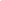 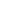 School Testimonial: You must demonstrate 2 years of teaching prior to QTS assessment registration. This should include any current or prior teaching that you have undertaken. If this does not total 2 years of continuous teaching, other schools will need further testimonies. You will be required to provide a minimum of two testimonies from different context schools - one must be state/mainstream. *Teaching is planning (including resourcing)  delivering, assessing, and reporting on pupils progress as defined by the Specified Work Regulations 2012.** These fields are required for the current employing school testimony only.Applicant NameName of SchoolPlease tick to confirm are you the A) Employing school for the applicant ⬜B) second school teaching experience ⬜Dates of employment at employing school:Start Date: B) Teaching experience dates attended:Start date :End Date : Number of teaching days in your second school experience: ____Governance structure of school(e.g academy, MAT, independent, local authority etc).Type of school (e.g. mainstream school, special school, APS).Subjects Taught & Age Range (including % teaching timetable) e.g. maths, 11-16, 60%.Subjects Taught & Age Range (including % teaching timetable) e.g. maths, 11-16, 60%.Brief description of teaching* undertaken  (how many lessons a week, what subjects, age and ability range)Brief description of teaching* undertaken  (how many lessons a week, what subjects, age and ability range)Brief comments in relation to the quality of teaching observed, including confirmation the applicant has shown to meet or not meet the teacher standards. (Expectations should be of a teacher preparing for QTS assessment.)Please tick - Met ⬜   Not met ⬜ Teacher StandardsConfirmation that Part 2 of the Teachers' Standards (personal and professional conduct) has been met.Please outline supporting reasonsPlease tick - Met ⬜   Not met ⬜Confirmation of DBS**Please tick -  Yes ⬜   No ⬜Confirmation of prohibited list check**Please tick -  Yes ⬜   No ⬜Confirmation check candidate is not on the Children Barring Register - primary phase-only **Please tick -  Yes ⬜   No ⬜ N/A ⬜As Head Teacher I confirm and support a recommendation for assessment for QTS. **Please tick -  Yes ⬜   No ⬜Signature from Head TeacherMust be handwritten or a scanned in signaturePlease print the name of the signatory aboveDate completed and signed